Name:	                                                                                              			Organization (if applicable):                                                                 	Phone number: 	                                                                                 				
Email address:                                                                                    			
Address:                                        City:                                                         Zip:               .Gender:                                         Race / Ethnicity:                                        Age:               .                                                * Note:  This program runs for a total of 9 weeks, plus a final showcase. We have a limited capacity for participants, and we expect more interest than we can accommodate. Strong preference will be given to individuals who are able to attend all the sessions.       I can commit to attending all the Tuesday evening workshops and the final showcase. 
Please briefly answer the following questions.  
1) Why you are interested in participating in the Make it Fresh creative storytelling program? 2) Describe your current activism, artistic practice, and/or the community you work with.3) What are 2-3 things you hope to get out of this program? For you and/or your organization? Return this application by Feb 20 to Josh Healey by e-mail: josh@movementgeneration.org
Movement Generation – Justice and Ecology Project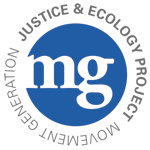 436 14th St.  Fifth Floor / Oakland, CA 94612510.649.1475 (phone)     movementgeneration.org